School Behaviour TeamBehaviour Team Lead:Pastoral/PHSE LeadMrs A MastersDeputy Leaders MembersAssistant Head Teacher/SENCO:Mrs Joanne McDonaghNurture Teacher:Mrs BarkerCouncillor/Family Support Worker: Mrs Tracy EabornKS1: Mrs  S AtkinsonKS2:Miss L MalpassMr W Bowring LossockMrs A HackleySupport and GuidanceSt Joseph’s Behaviour Policyhttps://stjosephsworcester.co.uk/parents/policiesThe Challenging Behaviour Foundationhttps://www.challengingbehaviour.org.uk/supporting-you/for-families/family-support-service.htmlFamily Liveshttps://www.familylives.org.uk/advice/primary/behaviour/challenging-behaviour/St Joseph’s Catholic Primary School‘Following Jesus in all we do’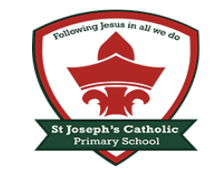 Supporting Challenging Behaviour at Home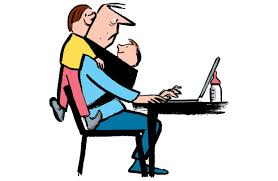 Many of our pupils find changes to their routines very difficult and we understand the impact and challenges you face being at home, dealing with challenging behaviour.Hopefully this leaflet may offer some advice and support.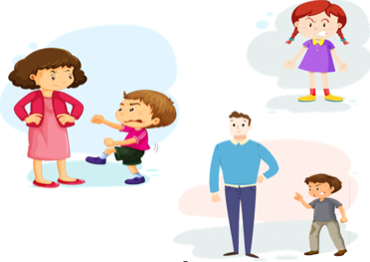 The Most Important Message is:     Look after yourself first!Think about:What can I do if … happens?Is there someone else to deal with the incident?Can you talk to someone about the incident after?Can you have thinking time after the incident?Plan breaks for yourself and take them even if the situation appears calm.Consider the environment of your home.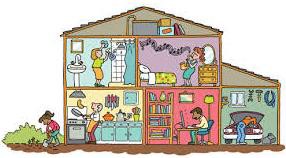 The environment of your home may be having an impact on incidents happening. Try thinking about: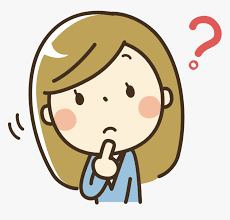 Is it noisier than usual?Is it hotter than usual?Are there more people than usual?Can I control or reduce the triggers by changing the environment?Try and work out what the change in behaviour is indicating, so you can have a better chance of meeting their need.Do they want positive attention?Do they want something tangible like a drink, food or just some space?Do they try to avoid doing something? Then offer an alternative.Try keeping a record of what happened before, during and after the incident. This may help you work out why and when they have happened and ideas of how to make changes to reduce the risk of it happening again.Strategies to help prompt positive behaviour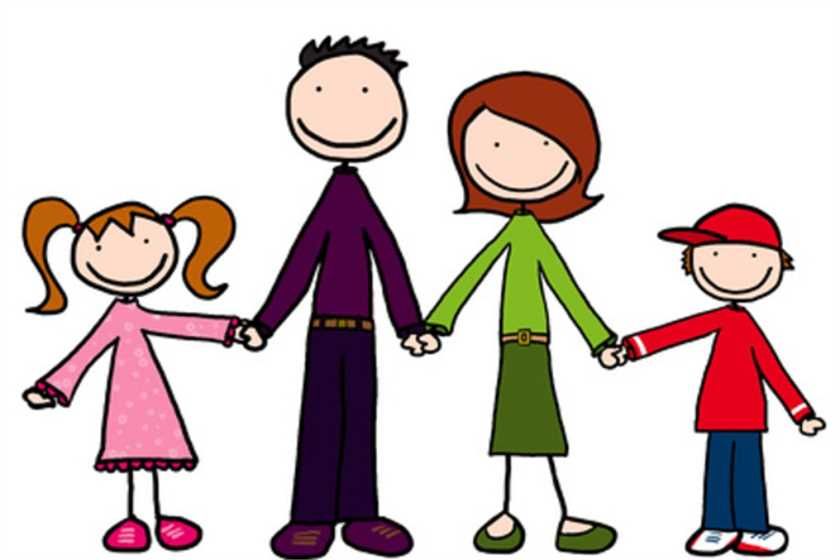 Provide Choice where possiblePraise and reward positive behaviour.Keep language simpleUse positive languageDistract before behaviour escalates.Involve them in everyday life activities. (washing up making a cup of tea, baking)Use body gestures Set rules and reminded themSet regular routines at homeAllow time for everyone to calm downStay calm during the incident Make sure that any new routines are planned and explained in advance.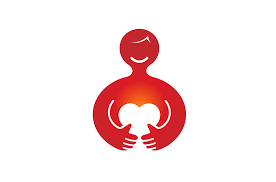 